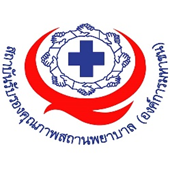 สถาบันรับรองคุณภาพสถานพยาบาล (องค์การมหาชน) เปิดรับสมัครเยาวชนที่สนใจเข้าร่วมโครงการเยาวชนคนคุณภาพ	สถาบันรับรองคุณภาพสถานพยาบาล (องค์การมหาชน) (สรพ.) ได้จัดทำโครงการเยาวชนคนคุณภาพ เพื่อ สื่อสารประชาสัมพันธ์ให้สังคมได้รับรู้และเห็นคุณค่าของการรับรองคุณภาพสถานพยาบาล ตามมาตรฐาน HA ตลอดจนเสริมสร้างภาพลักษณ์ของสถาบันโดยการสื่อสารประชาสัมพันธ์บทบาทหน้าที่ ผลการดำเนินงานขององค์กรสู่สาธารณะ   ในการนี้ขอเชิญชวนนักเรียนระดับมัธยมศึกษาตอนปลาย (ม.4 – ม6) ในพื้นที่กรุงเทพ และปริมณฑล,  (จังหวัดปทุมธานี,จังหวัดนครปฐม,จังหวัดนนทบุรี,จังหวัดสมุทรปราการ,สมุทรสาคร) ภาคกลางและภาคตะวันออก  ที่สนใจเข้าเรียนในคณะแพทยศาสตร์ / พยาบาลเภสัชกร หรือสหสาขาวิชาชีพด้านการแพทย์และสาธารณสุข  เข้าร่วม โครงการเยาวชนคนคุณภาพ  เพื่อเรียนรู้ คุณภาพและความปลอดภัยในระบบริการสุขภาพ ตลอดจนการลงพื้นที่เพื่อศึกษาภารกิจของแพทย์ พยาบาล เภสัชกร และสหสาขาวิชาชีพ ในสถานพยาบาลที่ผ่านการรับรองกระบวนการคุณภาพมาตรฐาน HA  1 เงื่อนไขในการเข้าร่วมโครงการ นักเรียนที่สนใจสมัครเข้าร่วมโครงการเยาวชนคนคุณภาพ ต้องมีคุณสมบัติ ดังนี้ เป็นนักเรียนที่กำลังศึกษาในระดับมัธยมศึกษาตอนปลาย (ม.4 – ม6) ในพื้นที่ กรุงเทพและปริมณฑล, (จังหวัดปทุมธานี,จังหวัดนครปฐม,จังหวัดนนทบุรี,จังหวัดสมุทรปราการ,สมุทรสาคร)  ภาคกลาง และภาคตะวันออกนักเรียนจะต้องเขียนเรื่องเล่าจากประสบการณ์ ที่มีต่อระบบบริการสุขภาพของโรงพยาบาลในจังหวัดที่พักอาศัย  โดยให้ตั้งชื่อเรื่อง พร้อมจัดทำเนื้อหาเกี่ยวกับการทำงานของแพทย์ และ หรือ สัมพันธภาพระหว่างแพทย์กับผู้ป่วย โดยสร้างสรรค์เป็นภาษาไทยมีความยาวของเรื่องไม่เกิน 1 หน้ากระดาษ A4 ขนาดตัวอักษร 16 point FONT Angsana Newเรื่องเล่าที่จัดทำขึ้น จะต้องไม่ใช่ผลงานที่ลอกเลียนแบบ ดัดแปลงหรือละเมิดลิขสิทธิ์ จากเรื่องใดเรื่องหนึ่ง จากงานสร้างสรรค์ของผู้ใด หากมีการลอกเลียน ดัดแปลง หรือละเมิดลิขสิทธิ์ ผู้ส่งผลงานเข้าจะถูกตัดสิทธิ์จากการคัดเลือกและต้องเป็นผู้รับผิดชอบทางกฎหมายโดยลำพังงานเขียนที่จัดทำจะต้องไม่เคยส่งประกวดหรือเผยแพร่ในรูปแบบสื่อใดๆมาก่อน รวมถึงสื่ออินเตอร์เน็ต หากมีการตรวจพบภายหลัง ผู้ส่งจะถูกตัดสิทธิ์การคัดเลือกผู้ส่งผลงานมีสิทธิ์ส่งผลงานได้ ท่านละ 1 เรื่องเท่านั้น  โดยผู้ส่งผลงานเข้าคัดเลือกจะต้องกรอกใบสมัครแนบมาพร้อมกับผลงาน นักเรียนเจ้าของผลงานที่ผ่านการคัดเลือก จำนวน 30  คน จะได้รับการคัดเลือกให้เข้าร่วม การประชุมเชิงปฏิบัติการ “เยาวชนคนคุณภาพ”  ที่จะจัดขึ้นในวันศุกร์ที่ 2 – วันอาทิตย์ที่ 4  กันยายน 2565ณ โรงแรม ในพื้นที่ จังหวัด นครนายก หรือ นครปฐม หรือ  ราชบุรี โดยไม่ต้องเสียค่าใช้จ่าย2. เกณฑ์ในการคัดเลือกผลงาน3. ระยะเวลาในการจัดส่งผลงาน เปิดรับสมัคร 1  สิงหาคม  2565 - วันที่ 15 สิงหาคม  2565   4. ประกาศผลการคัดเลือก 	วันที่  19  สิงหาคม  2565  ที่ WWW.HA.OR.TH 5. สมัครเข้าร่วมกิจกรรมและส่งผลงานได้ที่  	https://forms.gle/roAaeCaQZvZ4JJYF6    หรือ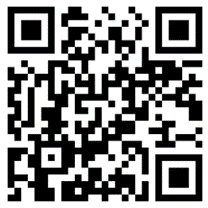 6. ติดต่อสอบถามรายละเอียดเพิ่มเติมได้ที่  นายศุภัช  สิงห์สม , นายรัชม  อภิญญานนท์ , นางสาวอนุรักษ์  กัณหารี กลุ่มงานสื่อสารองค์กรและวิเทศสัมพันธ์ สถาบันรับรองคุณภาพสถานพยาบาล (องค์การมหาชน)เบอร์โทรศัพท์ : 063 228 7289  E -MAIL : haichannelthai@gmail.comLINE : @hathailand  หรือ กดlink https://lin.ee/sd9H8cN Inbox Facebook :  https://www.facebook.com/HATHAILANDfanpage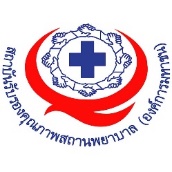 ใบสมัครเข้าร่วมโครงการเยาวชนคนคุณภาพข้อมูลผู้สมัคร ข้าพเจ้า (เด็กหญิง/เด็กชาย /นาย/นางสาว)..................................นามสกุล................................................. อายุ............ปี  ระดับชั้นการศึกษา.................. ที่อยู่ปัจจุบัน./บ้านเลขที่ .......................................หมู่.........................หมู่บ้าน/อาคาร...........................................................ซอย..........................................ถนน..........................................แขวง............................................เขต................................จังหวัด................................รหัสไปรษณีย์........................... โทรศัพท์บ้าน...........................โทรศัพท์มือถือ.............................อีเมล์.........................................................................ชื่อผู้ปกครอง................................................................... โทรศัพท์มือถือของผู้ปกครอง...............................................หากข้าพเจ้าได้รับการคัดเลือกเข้าร่วมโครงการ ข้าพเจ้ายินดีปฏิบัติตามเงื่อนไขของโครงการทุกประการโดยขอยืนยันว่าผลงานที่ผ่านการคัดเลือกนี้เป็นผลงานของข้าพเจ้าจริง โดยได้รับความยินยอมจากผู้ปกครองและอาจารย์ประจำชั้นเป็นที่เรียบร้อยแล้ว      ลงชื่อ........................................................................เจ้าของผลงาน                                   (..........................................................................)                                   วันเดือนปี.............../....................../..................หนังสือรับรองจากสถานศึกษา ข้าพเจ้า...........................................................................ตำแหน่ง...............................................................โรงเรียน...................................................................ที่อยู่โรงเรียน ........................................................................... จังหวัด......................... เบอร์โทรศัพท์........................... โทรศัพท์มือถือ....................... อีเมล์.....................................ขอรับรองว่าผลงานการเขียนเรื่องเล่าของ .................................................................................................... ที่จัดส่งเข้าประกวดโครงการนี้ เป็นผลงานของนักเรียนของโรงเรียนจริง      			 ลงชื่อ........................................................................ อาจารย์ประจำชั้น/อาจารย์แนะแนว                                   (..........................................................................)                                   วันเดือนปี.............../....................../..................หนังสือการยินยอมจากผู้ปกครอง ข้าพเจ้า.........................................................................เป็นผู้ปกครองของ......................................................โดยมีความเกี่ยวข้องเป็น.....................................ของข้าพเจ้า  ได้รับทราบรายละเอียดโครงการเยาวชนคนคุณภาพ ซึ่งดำเนินการโดย สถาบันรับรองคุณภาพสถานพยาบาล (องค์การมหาชน) ที่จะเป็นผู้รับผิดชอบ ค่าอาหาร/ค่าที่พักและค่าเดินทางในอัตราเหมาจ่าย จำนวน 300 บาท ตลอดระยะเวลาที่เข้าร่วมโครงการ 	ทั้งนี้ข้าพเจ้ายินดีที่จะให้......................................................................................เข้าร่วมโครงการโดยหากเกิดความเสียหายต่อทรัพย์สินหรือต่อตัวของ.....................................................................................ในระหว่างการเข้าร่วมโครงการฯ ข้าพเจ้าจักไม่เรียกร้องใดๆ จากทางคณะผู้ดำเนินโครงการฯทั้งสิ้น  ลงชื่อ........................................................................                                    (..........................................................................) หมายเลขโทรศัพท์ (มือถือ) ..........................................................                                   วันเดือนปี.............../....................../..................แบบฟอร์ม การเขียนเรื่องเล่า ชื่อเรื่อง : …………………………………………………………………………………………………เนื้อหาเรื่อง : ………………………………………………………………………………………………………………………………………………………………………………………………………………………………………………………………………………………………………………………………………………………………………………………………………………………………………………………………………………………………………………………………………………………………………………………………………………………………………………………………………………………………………………………………………………………………………………………………………………………… (ขนาดตัวอักษร 16 point  FONT Angsana New)…………………………………………………………………………………………………………………………………………………………………………………………………………………………………………………………………………………………………………………………………………………………………………………………………………………………………………………………………………………………………………………………………………………………………………………………………………………………………………………………………………………………………………………………………………………………………………………………………………………………………………………………………………………………………………………………………………………………………………………………………………………………………………………………………………………………………………………………………………………………………………………………………………………………………………………………………………………………………………………………………………………………………………………………………………………………………………………………………………………………………………………………………………………………………………………………………………………………………………………………………………………………………………………………………………………………………………………………………………………………………………………………………………………………………………………………………………………………………………………………………………………………………………………………………………………………………………………………………………………………………………………………………บทสรุป : ………………………………………………………………………………………………………………………………………………….…………………………………………………………………………………………………………………………………………………………………………………………………………………………………………………………………………………………………………………………………………………………………………………………………………………………………………………………………………………………………………………………………………………………………………………………………………………………………………………………………………ชื่อผู้เขียน :……………………………………………………………….........................……เบอร์โทรศัพท์ ......................................................เกณฑ์คะแนน1.รูปแบบองค์ประกอบ มีคำนำ เนื้อหา สรุปครบสมบูรณ์ และสะท้อนให้เห็นถึงทัศนคติ ของผู้เขียนอย่างเหมาะสมตามวัยวุฒิ) 30 คะแนน 2. เนื้อเรื่อง มีการเรียงลำดับเรื่องราวได้อย่างต่อเนื่องชัดเจน มีการสอดแทรกแนวคิด ที่เป็นประโยชน์ในเชิงสร้างสรรค์ 40 คะแนน 3.การใช้ภาษา ตัวสะกดคำถูกต้อง มีการใช้สำนวน ถ้อยคำถูกต้องเหมาะสมสละสลวย งดงามเชื่อมโยงภาษาได้ดี  สื่อความหมายได้ชัดเจน 30 คะแนน